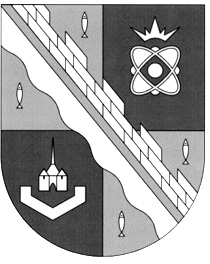 администрация МУНИЦИПАЛЬНОГО ОБРАЗОВАНИЯ                                        СОСНОВОБОРСКИЙ ГОРОДСКОЙ ОКРУГ  ЛЕНИНГРАДСКОЙ ОБЛАСТИпостановлениеот 18/11/2014 № 2661О внесении изменений в некоторые нормативные правовые акты администрации Сосновоборского городского округа  по  вопросам противодействия коррупции	В соответствии с Указом Президента Российской Федерации от 23.06.2014                 № 453 «О внесении изменений в некоторые акты Президента Российской Федерации по вопросам противодействия коррупции», Указом Президента Российской Федерации от 23.06.2014 № 460 «Об утверждении формы справки о доходах, расходах, об имуществе и обязательствах имущественного характера и внесении изменений в некоторые акты Президента Российской Федерации» и на основании постановления Правительства Российской Федерации от 06.11.2014 № 1164 «О внесении изменений в некоторые акты Правительства Российской Федерации», администрация Сосновоборского городского округа п о с т а н о в л я е т:	1. Внести в Положение о проверки достоверности и полноты сведений, о доходах, об имуществе и обязательствах имущественного характера, предоставляемых гражданами, претендующими на замещение должностей руководителей  муниципальных учреждений, и лицами, замещающими эти должности, утвержденное постановлением администрации Сосновоборского городского округа от 28.03.2013 № 837 следующие изменения и дополнения:	1.1. В пункте 1 Положения слово «представляемых» заменить словом «представленных»;	1.2. В подпункте «б» пункта 8 Положения слово «представляемые» заменить словом «представленные».	2. Внести в Правила предоставления лицом, поступающим на работу  на должность руководителя муниципального учреждения, а также руководителем  муниципального учреждения сведений, о доходах, об имуществе и обязательствах имущественного характера и о доходах, об имуществе и обязательствах имущественного характера своих супруга (супруги) и несовершеннолетних детей, утвержденные  постановлением администрации Сосновоборского городского округа от 08.04.2013 № 944 следующие изменения и дополнения:	2.1. Пункт 1 Правил после слов «и несовершеннолетних детей»  дополнить  словами следующего  содержания  «(далее – сведения о доходах, об имуществе и обязательствах имущественного характера)»;	2.2. Пункт 2 Правил изложить в следующей редакции:«2. Лицо,  поступающее  на должность руководителя муниципального учреждения, при поступлении на работу представляет сведения о своих доходах, полученных от всех источников (включая доходы по прежнему месту работы или месту замещения выборной должности, пенсии, пособия и иные выплаты) за календарный год, предшествующий году подачи документов  для поступления на работу на должность руководителя муниципального учреждения, сведения об имуществе, принадлежащем ему на праве собственности, и о своих обязательствах имущественного характера по состоянию на 1-е число месяца, предшествующего месяцу подачи документов для поступления на работу на должность руководителя  муниципального учреждения, а также сведения о доходах супруга (супруги) и несовершеннолетних детей, полученных от всех источников (включая заработную плату, пенсии, пособия и иные выплаты)  за календарный год, предшествующий году подачи  лицом документов для поступления на работу на должность руководителя муниципального учреждения, а также сведения об имуществе, принадлежащем им на праве собственности, и об их обязательствах имущественного характера по состоянию на 1-е число месяца, предшествующего месяцу подачи документов для поступления на работу на должность руководителя муниципального учреждения, по утвержденной Президентом Российской Федерации форме справки (форма справки прилагается)»;2.3. Пункт 3 Правил изложить в следующей редакции:   «3. Руководитель  муниципального учреждения, ежегодно, не позднее 30 апреля года, следующего за отчетным, представляет сведения о своих доходах, полученных за отчетный  период (с 1 января по 31 декабря) от всех источников (включая заработную плату, пенсии, пособия и иные выплаты), сведения об имуществе, принадлежащем ему на праве собственности, и о своих обязательствах имущественного характера по состоянию на конец отчетного периода, а также сведения о доходах супруга (супруги) и несовершеннолетних детей, полученных за отчетный период (с 1 января по 31 декабря) от всех источников (включая заработную плату, пенсии, пособия и иные выплаты), сведения об их имуществе, принадлежащем им на праве собственности, и об их обязательствах имущественного характера по состоянию на конец отчетного периода по утвержденной Президентом Российской Федерации форме справки (форма справки – прилагается)»; 2.4.  В пункте 5  Правил  слова «не позднее 31 июля года, следующего за отчетным» заменить словами  «в течение одного месяца после окончания срока, указанного в пункте 3 настоящих Правил»;2.5. Пункт 5 Правил дополнить подпунктом  5.1. следующего содержания:  « 5.1. В случае  если лицо, поступающее на должность руководителя муниципального учреждения  обнаружило, что в представленных им сведениях о доходах, об имуществе и обязательствах имущественного характера не отражены или не полностью отражены какие-либо сведения,  либо имеются ошибки, оно  вправе представить уточненные сведения в течение одного месяца со дня представления сведений  в соответствии с пунктом 2 настоящих Правил»;2.6. Правила дополнить  пунктом 7 следующего содержания:  «7. Сведения о доходах, об имуществе и обязательствах имущественного характера, представленные руководителем муниципального учреждения, размещаются в информационно-телекоммуникационной сети «интернет» на официальном сайте Сосновоборского городского округа  и предоставляются для опубликования средствам массовой информации в соответствии с требованиями, утвержденными Министерством труда и социальной защиты Российской Федерации и изданными в соответствии с ними нормативными правовыми актами  администрации Сосновоборского городского круга».2.7. Приложения с  № 1 по № 4 к  указанным  Правилам  признать утратившими силу.3. Внести в Положение о представлении гражданами, претендующими на замещение должностей муниципальной службы, и муниципальными служащими, замещающими должности муниципальной службы в отраслевых (функциональных) органах администрации Сосновоборского городского округа,  в  том числе с правами юридического лица, сведений о доходах, об имуществе и обязательствах имущественного характера, утвержденное  постановлением  администрации Сосновоборского городского округа от 26.03.2013 №817  следующие изменения и дополнения: 3.1. Абзац второй пункта 9 Положения изложить в новой редакции:«Муниципальный служащий может представить уточненные сведения в течение одного месяца после окончания срока, указанного в подпункте «б» пункта 3 настоящего Положения. Гражданин, назначаемый на должность муниципальной  службы, может представить уточненные сведения в течение одного месяца со дня представления сведений в соответствии с подпунктом «а» пункта 3 настоящего Положения».3.2. Абзац первый пункта  3 Положения изложить в новой редакции:«3. Сведения о доходах, об имуществе и обязательствах имущественного характера представляются по утвержденной Президентом Российской Федерации форме справки (форма справки – прилагается)»4. Внести в  Положение о проверке достоверности и полноты сведений о доходах, об имуществе  и  обязательствах имущественного характера, представляемых гражданами, претендующими на замещение должностей муниципальной службы, включенных в соответствующий перечень, муниципальными служащими, замещающими указанные должности, достоверности и полноты сведений, представляемых гражданами при поступлении на муниципальную службу в соответствии с нормативными правовыми актами Российской Федерации, соблюдения  муниципальными служащими ограничений и запретов, требований о предотвращении или об урегулировании конфликта интересов, исполнения ими обязанностей, установленных федеральным законом от 25 декабря 2008 года № 273-ФЗ  «О противодействии коррупции» и другими нормативными правовыми актами  Российской Федерации», утвержденное  постановлением  администрации Сосновоборского городского округа от 26.03.2013 №818 следующие изменения и дополнения:4.1. В подпункте  «1)» пункта 1 Положения:а) в абзаце первом  слово «представляемых» заменить словом  «представленных»;б) в абзаце третьем слова « по состоянию на конец отчетного периода» заменить словами « за отчетный период и за два года, предшествующие отчетному периоду».4.2. В подпункте  «2)» пункта 1 Положения слово «представляемых» заменить словом «представленных»;4.3. Подпункт «3)» пункта 1 Положения  изложить в новой редакции:«3) соблюдения муниципальными  служащими  в течение трех лет, предшествующих поступлению информации, явившейся основанием для осуществления проверки, предусмотренной настоящим подпунктом, ограничений и запретов, требований о предотвращении или урегулировании конфликта интересов, исполнения ими обязанностей, установленных Федеральным законом                                                       от 25 декабря 2008 г. N 273-ФЗ «О противодействии коррупции» и другими федеральными законами (далее - требования к служебному поведению)».5. Внести в Порядок предоставления служащим, замещающим должность муниципальной службы в отраслевом (функциональном) органе администрации Сосновоборского городского округа, в  том числе с правами юридического лица, включенную в соответствующий Перечень, сведений о своих расходах, а также о расходах своих супруги (супруга) и несовершеннолетних детей», утвержденный   постановлением  администрации Сосновоборского городского округа от 07.06.2013 №1493  следующие изменения и дополнения:5.1. Пункт 3 Порядка изложить в новой редакции:«3. Установить, что сведения, предусмотренные о расходах  отражаются в соответствующем разделе справки о доходах, расходах, об имуществе и обязательствах имущественного характера, форма которой утверждена Президентом Российской Федерации (форма справки – прилагается)».6. Начальнику отдела кадров и спецработы администрации  (Губочкина Т.Н.) довести настоящее постановление  до сведения всех служащих,  замещающих должности муниципальной службы в администрации,  руководителей отраслевых (функциональных) органов администрации с правами юридического лица  и  руководителей муниципальных учреждений Сосновоборского городского округа,  осуществление полномочий по которым влечет за собой обязанность представлять сведения о своих доходах, расходах,  об имуществе и обязательствах имущественного характера, а также о доходах, расходах, имуществе и обязательствах имущественного характера своих супруги (супруга) и несовершеннолетних детей, под роспись.7. Руководителям отраслевых (функциональных) органов администрации с правами юридического лица: Комитет финансов Сосновоборского городского округа (О.Г.Козловская), Комитет образования Сосновоборского городского округа                       (М.Г. Мехоношина), КСЗН Сосновоборского городского округа (И.А.Наумова),  КУМИ Сосновоборского городского округа (Н.В.Михайлова)  довести настоящее постановление  до сведения всех лиц, замещающих должности муниципальной службы в соответствующих  органах,  осуществление полномочий по которым влечет за собой обязанность представлять сведения о своих доходах, расходах,  об имуществе и обязательствах имущественного характера, а также о доходах, расходах, имуществе и обязательствах имущественного характера своих супруги (супруга) и несовершеннолетних детей, под роспись.8. Пресс-центру администрации (Арибжанов Р.М.) разместить настоящее постановление на официальном сайте Сосновоборского городского округа.9. Постановление вступает в силу с момента подписания, за исключением подпунктов 2.2., 2.3., 2.6. и 2.7. Пункта 2, подпункта  3.2. Пункта 3 и подпункта 5.1. пункта 5 настоящего постановления, которые вступают в силу с 01 января 2015 года10.  Контроль  за исполнением настоящего постановления возложить на заместителя главы администрации Сосновоборского городского округа А.В.Калюжного.Глава администрацииСосновоборского городского округа                                                                В.И.Голиков исп. Т.Н. Губочкина; СЕСОГЛАСОВАНО:Заместитель главы администрации побезопасности и организационным вопросам____________________ А.В.Калюжный18 ноября 2014 годаНачальник юридического отдела__________________ А.В.Вандышев18 ноября 2014 годаНачальник общего отдела__________________ М.С.Тарасова18 ноября 2014 года                Приложение  к постановлению администрации Сосновоборского городского округа от 18/11/2014 2661                     (форма справки ) УтвержденаУказом ПрезидентаРоссийской Федерацииот 23 июня 2014 г. N 460                                     В ____________________________________                                       (указывается наименование кадрового                                            подразделения федерального                                          государственного органа, иного                                             органа или организации)                                СПРАВКА <1>            о доходах, расходах, об имуществе и обязательствах                       имущественного характера <2>    Я, _____________________________________________________________________________________________________________________________________________,      (фамилия, имя, отчество, дата рождения, серия и номер паспорта,                  дата выдачи и орган, выдавший паспорт)______________________________________________________________________________________________________________________________________________________________________________________________________________________________,    (место работы (службы), занимаемая (замещаемая) должность; в случае   отсутствия основного места работы (службы) - род занятий; должность,        на замещение которой претендует гражданин (если применимо))зарегистрированный по адресу: ____________________________________________,                                      (адрес места регистрации)сообщаю   сведения   о   доходах,   расходах   своих,  супруги   (супруга),несовершеннолетнего ребенка (нужное подчеркнуть)__________________________________________________________________________      (фамилия, имя, отчество, год рождения, серия и номер паспорта,                  дата выдачи и орган, выдавший паспорт)__________________________________________________________________________   (адрес места регистрации, основное место работы (службы), занимаемая                          (замещаемая) должность)__________________________________________________________________________    (в случае отсутствия основного места работы (службы) - род занятий)____________________________________________________________________________________________________________________________________________________за    отчетный   период   с  1  января  20__ г.   по   31  декабря  20__ г.об                         имуществе,                         принадлежащем__________________________________________________________________________                         (фамилия, имя, отчество)на   праве   собственности,   о   вкладах  в  банках,  ценных  бумагах,  обобязательствах имущественного характера по состоянию на "__" ______ 20__ г.Раздел 1. Сведения о доходах <3>Раздел 2. Сведения о расходах <5>Раздел 3. Сведения об имуществе    3.1. Недвижимое имущество 3.2. Транспортные средстваРаздел 4. Сведения о счетах в банках и иных кредитных организацияхРаздел 5. Сведения о ценных бумагах    5.1. Акции и иное участие в коммерческих организациях и фондах   5.2. Иные ценные бумаги    Итого   по   разделу   5   "Сведения   о   ценных   бумагах"  суммарнаядекларированная стоимость ценных бумаг, включая доли участия в коммерческихорганизациях (руб.), ____________________________________________________________________________________________.Раздел 6. Сведения об обязательствах имущественного характера    6.1. Объекты недвижимого имущества, находящиеся в пользовании <20>    6.2. Срочные обязательства финансового характера <24>  Достоверность и полноту настоящих сведений подтверждаю."__" _______________ 20__ г. ______________________________________________                                (подпись лица, представляющего сведения)___________________________________________________________________________                (Ф.И.О. и подпись лица, принявшего справку)--------------------------------<1> Заполняется собственноручно или с использованием специализированного программного обеспечения в порядке, установленном нормативными правовыми актами Российской Федерации.<2> Сведения представляются лицом, замещающим должность, осуществление полномочий по которой влечет за собой обязанность представлять такие сведения (гражданином, претендующим на замещение такой должности), отдельно на себя, на супругу (супруга) и на каждого несовершеннолетнего ребенка.<3> Указываются доходы (включая пенсии, пособия, иные выплаты) за отчетный период.<4> Доход, полученный в иностранной валюте, указывается в рублях по курсу Банка России на дату получения дохода.<5> Сведения о расходах представляются в случаях, установленных статьей 3 Федерального закона от 3 декабря 2012 г. N 230-ФЗ "О контроле за соответствием расходов лиц, замещающих государственные должности, и иных лиц их доходам". Если правовые основания для представления указанных сведений отсутствуют, данный раздел не заполняется.<6> Указываются наименование и реквизиты документа, являющегося законным основанием для возникновения права собственности. Копия документа прилагается к настоящей справке.<7> Указывается вид собственности (индивидуальная, долевая, общая); для совместной собственности указываются иные лица (Ф.И.О. или наименование), в собственности которых находится имущество; для долевой собственности указывается доля лица, сведения об имуществе которого представляются.<8> Указываются наименование и реквизиты документа, являющегося законным основанием для возникновения права собственности, а также в случаях, предусмотренных частью 1 статьи 4 Федерального закона от 7 мая 2013 г. N 79-ФЗ "О запрете отдельным категориям лиц открывать и иметь счета (вклады), хранить наличные денежные средства и ценности в иностранных банках, расположенных за пределами территории Российской Федерации, владеть и (или) пользоваться иностранными финансовыми инструментами", источник получения средств, за счет которых приобретено имущество.<9> Указывается вид земельного участка (пая, доли): под индивидуальное жилищное строительство, дачный, садовый, приусадебный, огородный и другие.<10> Указывается вид собственности (индивидуальная, общая); для совместной собственности указываются иные лица (Ф.И.О. или наименование), в собственности которых находится имущество; для долевой собственности указывается доля лица, сведения об имуществе которого представляются.<11> Указываются вид счета (депозитный, текущий, расчетный, ссудный и другие) и валюта счета.<12> Остаток на счете указывается по состоянию на отчетную дату. Для счетов в иностранной валюте остаток указывается в рублях по курсу Банка России на отчетную дату.<13> Указывается общая сумма денежных поступлений на счет за отчетный период в случаях, если указанная сумма превышает общий доход лица и его супруга (супруги) за отчетный период и два предшествующих ему года. В этом случае к справке прилагается выписка о движении денежных средств по данному счету за отчетный период. Для счетов в иностранной валюте сумма указывается в рублях по курсу Банка России на отчетную дату.<14> Указываются полное или сокращенное официальное наименование организации и ее организационно-правовая форма (акционерное общество, общество с ограниченной ответственностью, товарищество, производственный кооператив, фонд и другие).<15> Уставный капитал указывается согласно учредительным документам организации по состоянию на отчетную дату. Для уставных капиталов, выраженных в иностранной валюте, уставный капитал указывается в рублях по курсу Банка России на отчетную дату.<16> Доля участия выражается в процентах от уставного капитала. Для акционерных обществ указываются также номинальная стоимость и количество акций.<17> Указываются основание приобретения доли участия (учредительный договор, приватизация, покупка, мена, дарение, наследование и другие), а также реквизиты (дата, номер) соответствующего договора или акта.<18> Указываются все ценные бумаги по видам (облигации, векселя и другие), за исключением акций, указанных в подразделе 5.1 "Акции и иное участие в коммерческих организациях и фондах".<19> Указывается общая стоимость ценных бумаг данного вида исходя из стоимости их приобретения (если ее нельзя определить - исходя из рыночной стоимости или номинальной стоимости). Для обязательств, выраженных в иностранной валюте, стоимость указывается в рублях по курсу Банка России на отчетную дату.<20> Указываются по состоянию на отчетную дату.<21> Указывается вид недвижимого имущества (земельный участок, жилой дом, дача и другие).<22> Указываются вид пользования (аренда, безвозмездное пользование и другие) и сроки пользования.<23> Указываются основание пользования (договор, фактическое предоставление и другие), а также реквизиты (дата, номер) соответствующего договора или акта.<24> Указываются имеющиеся на отчетную дату срочные обязательства финансового характера на сумму, равную или превышающую 500 000 руб., кредитором или должником по которым является лицо, сведения об обязательствах которого представляются.<25> Указывается существо обязательства (заем, кредит и другие).<26> Указывается вторая сторона обязательства: кредитор или должник, его фамилия, имя и отчество (наименование юридического лица), адрес.<27> Указываются основание возникновения обязательства, а также реквизиты (дата, номер) соответствующего договора или акта.<28> Указываются сумма основного обязательства (без суммы процентов) и размер обязательства по состоянию на отчетную дату. Для обязательств, выраженных в иностранной валюте, сумма указывается в рублях по курсу Банка России на отчетную дату.<29> Указываются годовая процентная ставка обязательства, заложенное в обеспечение обязательства имущество, выданные в обеспечение обязательства гарантии и поручительства.N п/пВид доходаВеличина дохода <4> (руб.)1231Доход по основному месту работы2Доход от педагогической и научной деятельности3Доход от иной творческой деятельности4Доход от вкладов в банках и иных кредитных организациях5Доход от ценных бумаг и долей участия в коммерческих организациях6Иные доходы (указать вид дохода):61)62)63)7Итого доход за отчетный периодN п/пВид приобретенного имуществаСумма сделки (руб.)Источник получения средств, за счет которых приобретено имуществоОснование приобретения <6>123451Земельные участки:11)12)13)2Иное недвижимое имущество:21)22)23)3Транспортные средства:31)32)33)4Ценные бумаги:41)42)43)N п/пВид и наименование имуществаВид собственности <7>Местонахождение (адрес)Площадь (кв. м)Основание приобретения и источник средств <8>1234561Земельные участки <9>:11)12)2Жилые дома, дачи:21)22)3Квартиры:31)32)4Гаражи:41)42)5Иное недвижимое имущество:51)52)N п/пВид, марка, модель транспортного средства, год изготовленияВид собственности <10>Место регистрации12341Автомобили легковые:11)12)2Автомобили грузовые:21)22)3Мототранспортные средства:31)32)4Сельскохозяйственная техника:41)42)5Водный транспорт:51)52)6Воздушный транспорт:61)62)7Иные транспортные средства:71)72)N п/пНаименование и адрес банка или иной кредитной организацииВид и валюта счета <11>Дата открытия счетаОстаток на счете <12> (руб.)Сумма поступивших на счет денежных средств <13> (руб.)123456123N п/пНаименование и организационно-правовая форма организации <14>Местонахождение организации (адрес)Уставный капитал <15> (руб.)Доля участия <16>Основание участия <17>12345612345N п/пВид ценной бумаги <18>Лицо, выпустившее ценную бумагуНоминальная величина обязательства (руб.)Общее количествоОбщая стоимость <19> (руб.)123456123456N п/пВид имущества <21>Вид и сроки пользования <22>Основание пользования <23>Местонахождение (адрес)Площадь (кв. м)123456123N п/пСодержание обязательства <25>Кредитор (должник) <26>Основание возникновения <27>Сумма обязательства/размер обязательства по состоянию на отчетную дату <28> (руб.)Условия обязательства <29>1234561/2/3/